Віктар Пятровіч Філатаў (Карповіч) (14. 01.1954 – 01.09.2014) нарадзіўся у г. Пінску, у 4-х гадовым узросце с бацькамі і малодшай сястрой переехалў ў г.Лунінец. Закончыў сярэднюю школу № 3 г.Лунінца, потым Брэсцкі інжынерна-будаўнічы інтстытут. Пасля службы ў арміі працаваў у  будаўнічай галіне, у тым ліку ў ПМК-7, пасля – у гаспадарчай групе аддзела адукацыі Лунінецкага гарвыканкама. У 1995г. стварыў творчы клуб ”Муза” пры ГДК, а ў 1999 г. клуб атрымаў званне “народны”. З 2000 па 2014 гады Віктар Пятровіч –  кіраўнік гэтага клуба. Свой псеўданім Філатаў Віктар Карповіч абраў не з-за знакамітага акцёра Леаніда Філатава, а ў гонар вядомага футбольнага аглядальніка часоў СССР Льва Філатава. У тыя гады ў Лунінцы існавала футбольная каманда "Палессе", якая выступала ў чэмпіянаце вобласці, і Віктар Карповіч, даўні прыхільнік футбола (у дзяцінстве ён і сам займаўся ў секцыі), стаў ездзіць разам з лунінецкімі спартоўцамі на матчы, а затым і асвятляць у газеце ”Лунінецкія навіны” іх выступы. З 1999 года Віктар Філатаў стаў друкавацца ў газеце “Информ-прогулка”.  Журналіст і літаратар пісаў на самыя разнастайныя тэмы. Здараліся і публікацыі ў абласной і рэспубліканскай прэсе, а футбольныя рэпартажы з Лунінца яму не адзін год заказвалі сталічныя спецыялізаваныя выданні. Віктар Філатаў – з аўтар зборнікаў ”Страна чудес”(1996), зборніка паэзіі, эсэ, гумару, афарызмаў “Тревога и надежда” (2000), “Парушынкі ў воку (са Сцяпанам Нефідовічам, 2002), “Права на пошук” (з Вадзімам Жылко, 2002), “Великое и смешное” (2005), “Чаша терпения” (2006), укладальнікам зборнікаў афарызмаў “Крупицы мудрости” (2004) і “Крупицы мудрости-2” (2005). Друкаваўся таксама ў абласным альманасе “Жырандоля.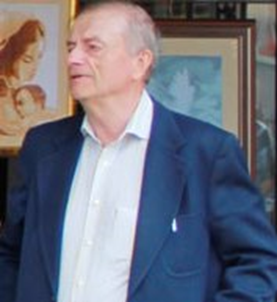 Пра жыццё і творчасць В. П. ФілатоваФилатов, В. Страна чудес [стихи] / Виктор Филатов. - Лунинец,1996.Филатов,В. Тревога и надежда [стихи] / Виктор Филатов. - Лунинец, 2000.Філатаў, В. Парушынкі ў воку [гумарэскі] / Віктар Філатаў, Сцяпан Нефідовіч. - Лунінец, 2002.Філатаў, В. Права на пошук : [эсэ] / Віктар Філатаў, Вадзім Жылко.- Лунінец, 2002.Крупицы мудрости [сборник афоризмов] / сост. В. Филатов. - Лунинец, 2004.Филатов, В. Великое и смешное [сатира, юмор] / Виктор Филатов.- Лунінец, 2005. Филатов. В. Чаша терпения [сатира, юмор, афоризмы]  / Виктор Филатов. - Лунинец, 2006.Крупицы мудрости [сборник афоризмов] / сост. В. Филатов. – Лунинец, 2006.Філатаў, В. Краіна пакут; Жыццё прапануе кожнаму шанец [вершы] : Жырандоля:  літ. альманах Брэсцкага аддзел. Саюз бел. пісьменнікаў / рэд. М. Сянкевіч. -Брэст: ААТ ”Брэсцкая друкарня”, 2012. С. 179. Філатаў Віктар (сапр. Карповіч) [біяграфія] // Жырандоля: літ. альманах Брэсцкага аддзел. Саюза. бел. пісьменнікаў / рэд. М. Сянкевіч. - Брэст: ААТ ”Брэсцкая друкарня”, 2012. С. 310.  Жилко, В.В. Вечер светлой грусти / Вадим Жилко // Информ-прогулка. 2014. 16 октября .